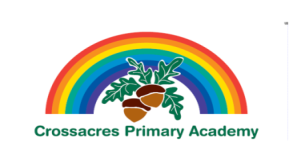 Crossacres Medium Term Grammar PlanYear 4TermWeekExpectationAutumn 1(Units 1-5)1*Unit 1: Verbs: round up of verb tensesAutumn 1(Units 1-5)2*Unit 2: Sentences: main and subordinate clausesAutumn 1(Units 1-5)3*Unit 3: Nouns: abstractAutumn 1(Units 1-5)4Unit 4: Sentences: direct speechAutumn 1(Units 1-5)5*Unit 5: Suffixes: verb ending; changing parts of speechAutumn 1(Units 1-5)6-8Revisit/extend expectations based on assessment information.Autumn 2(Units 6-10)1*Unit 6: Adjectives and adverbs: phrasesAutumn 2(Units 6-10)2Unit 7: Singular and plural: words ending in oAutumn 2(Units 6-10)3Unit 8: Pronouns: possessiveAutumn 2(Units 6-10)4Unit 9: Verbs: present perfect tense regular and irregularAutumn 2(Units 6-10)5*Unit 10: Adverbs: pairsAutumn 2(Units 6-10)6Revisit/extend expectations based on assessment information.Spring 1(Units 11-15)1*Unit 11: Sentences: subject and objectSpring 1(Units 11-15)2Unit 12: Verbs: past perfect tense – regular verbsSpring 1(Units 11-15)3*Unit 13: Adjectives: possessiveSpring 1(Units 11-15)4Unit 14: Sentences: indirect speechSpring 1(Units 11-15)5Unit 15: Verbs: past perfect tense – regular and irregularSpring 1(Units 11-15)6Revisit/extend expectations based on assessment information.TermWeekExpectationSpring 2(Units 16-20)1Unit 16: Adverbs: clausesSpring 2(Units 16-20)2Unit 17: Nouns: noun phrasesSpring 2(Units 16-20)3Unit 18: Verbs: common mistakesSpring 2(Units 16-20)4Unit 19: Paragraphs: location in storiesSpring 2(Units 16-20)5*Unit 20: Sentences: double negativesSpring 2(Units 16-20)6Revisit/extend expectations based on assessment information.Summer 1(Units 21-25)1Unit 21: Pronouns: ambiguitySummer 1(Units 21-25)2*Unit 22: Verbs: synonymsSummer 1(Units 21-25)3Unit 23: Adverbs: clausesSummer 1(Units 21-25)4Unit 24: Nouns: singular and plural possessiveSummer 1(Units 21-25)5Unit 25: Sentences: split direct speechSummer 1(Units 21-25)6Revisit/extend expectations based on assessment information.Summer 2(Units 26-28)1Unit 26: Nouns: plural and possessiveSummer 2(Units 26-28)2Unit 27: Adverbs: fronted phrases and clausesSummer 2(Units 26-28)3Unit 28: Paragraphs: non-fiction – aspects of a topicSummer 2(Units 26-28)4Revisit/extend expectations based on assessment information.Summer 2(Units 26-28)5Revisit/extend expectations based on assessment information.Summer 2(Units 26-28)6Revisit/extend expectations based on assessment information.